						June 2020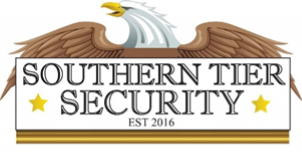 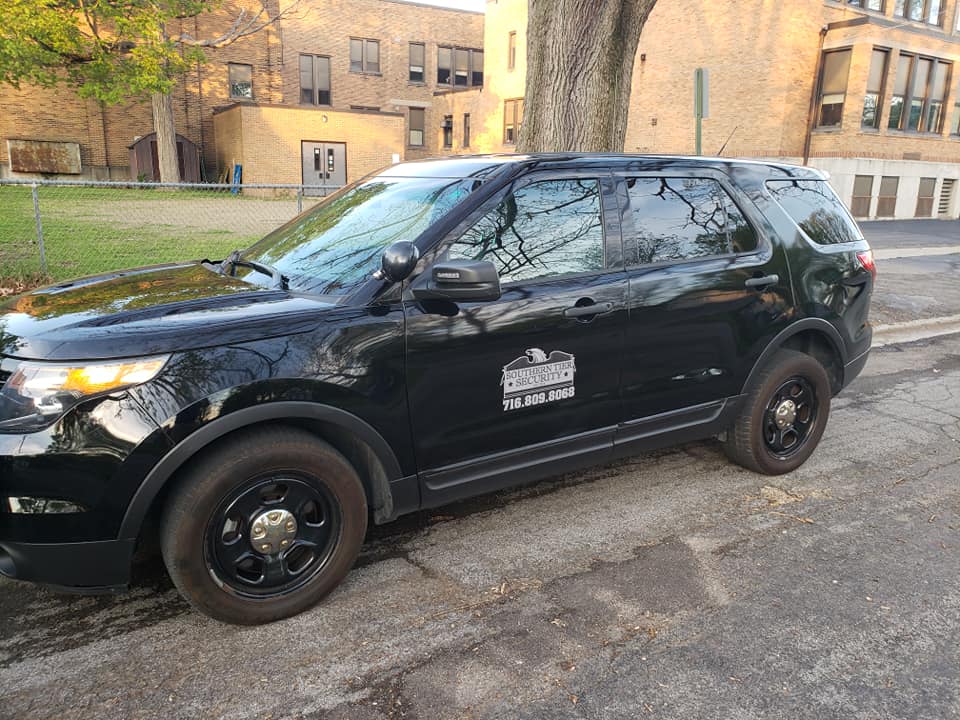                                                Southern Tier Security’s newest patrol vehicleAnniversary’sBrandon Hoffman 24thBirthday’sMax Nunes 10thWilliam Miller 10thJamie Rocque 14thMichaela Schneider 18thZach Boardman 19thJeff Bush 20thSteve Olsen 27thBrandie Lippert 28thInteresting fact…During The middle ages in Europe, watchmen were employed to look after valuables as well as observe and report any incoming attacks. Later on, in America they became known more predominately as night-watchmen before their title evolved to a more general and inclusive title such as security guard, private patrol officer, or security.HAPPY FATHER’S DAY!!! June 21st ‘My name is Heather Chamberlain. I have lived in the Jamestown area all of my life. I have 3 children. I studied criminal justice at Brant and Stratton. I have been a Security Guard for 3 years.”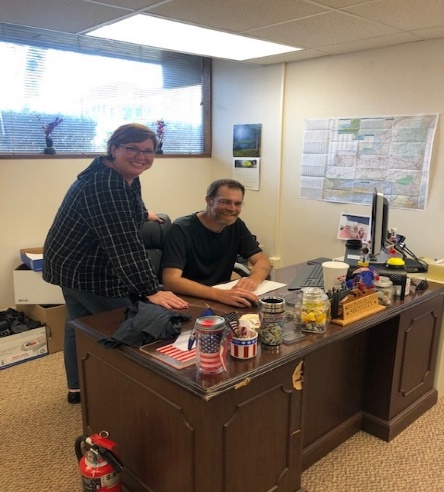 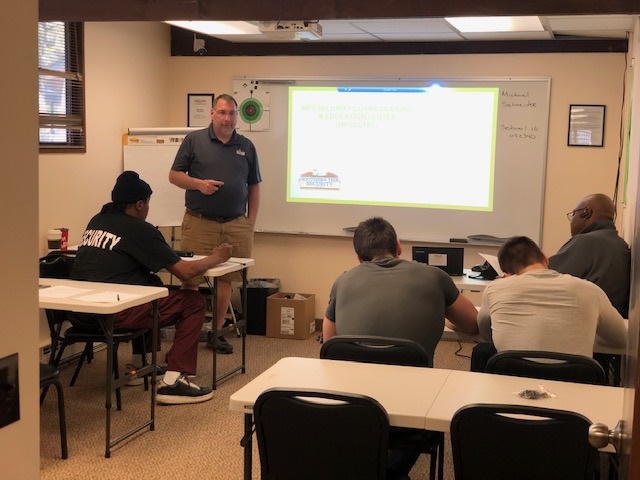 Jamie Rocque (HR) and Brian Teagarden (Operation Support Supervisor) hard at work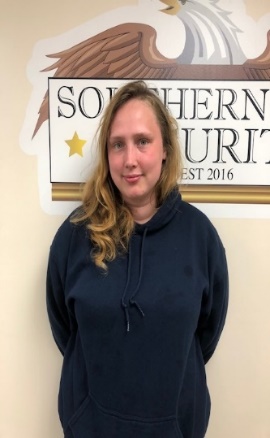 8 hour annual course being held in our new training room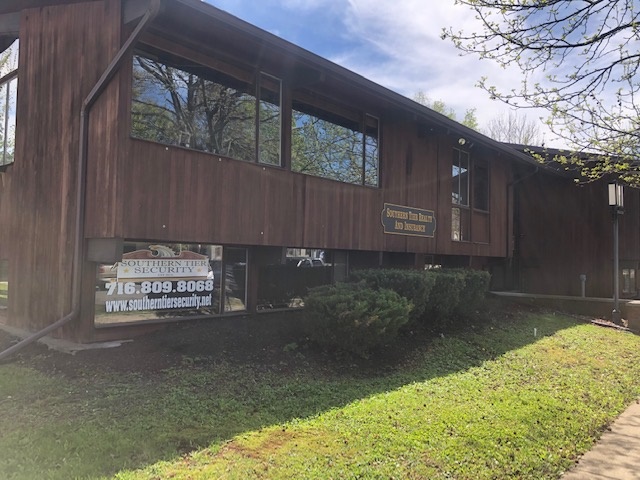  ‘My name is Heather Chamberlain. I have lived in the Jamestown area all of my life. I have 3 children. I studied Criminal Justice at Bryant and Stratton. I have been a Security Guard for 3 years. “     2nd Addition                                      Southern Tier Security office in Olean 